NAME  _______________________________    DATE_______________    SCORE  ______ / 16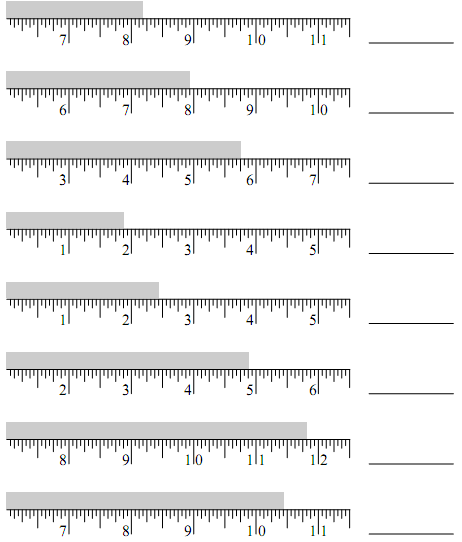 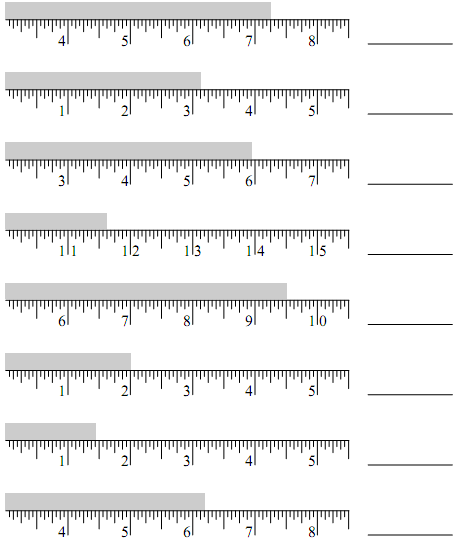 